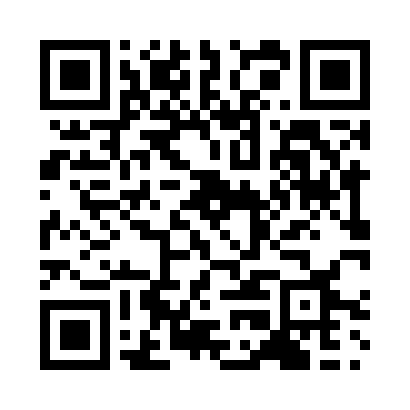 Prayer times for Curarrehue, ChileWed 1 May 2024 - Fri 31 May 2024High Latitude Method: NonePrayer Calculation Method: Muslim World LeagueAsar Calculation Method: ShafiPrayer times provided by https://www.salahtimes.comDateDayFajrSunriseDhuhrAsrMaghribIsha1Wed6:007:3112:433:335:567:212Thu6:007:3212:433:325:547:203Fri6:017:3312:433:315:537:194Sat6:027:3412:433:305:527:185Sun6:037:3412:433:295:517:176Mon6:047:3512:433:285:507:177Tue6:047:3612:433:275:497:168Wed6:057:3712:433:265:487:159Thu6:067:3812:433:265:477:1410Fri6:077:3912:433:255:467:1311Sat6:087:4012:433:245:457:1212Sun6:087:4112:433:235:447:1113Mon6:097:4212:433:235:437:1114Tue6:107:4312:433:225:427:1015Wed6:117:4412:433:215:417:0916Thu6:117:4512:433:205:407:0917Fri6:127:4512:433:205:407:0818Sat6:137:4612:433:195:397:0719Sun6:137:4712:433:185:387:0720Mon6:147:4812:433:185:377:0621Tue6:157:4912:433:175:377:0622Wed6:167:5012:433:175:367:0523Thu6:167:5112:433:165:357:0424Fri6:177:5112:433:165:357:0425Sat6:187:5212:433:155:347:0426Sun6:187:5312:433:155:347:0327Mon6:197:5412:443:145:337:0328Tue6:197:5412:443:145:337:0229Wed6:207:5512:443:145:327:0230Thu6:217:5612:443:135:327:0231Fri6:217:5712:443:135:317:01